A vendre : Jouets pour bébéContact par text : 832-986-6514 ou par mail : cdurckel@hotmail.comA vendre à l’unité prix entre 1$ et 5$. Vente au lot : 30$ le tout (sans la boite).Localisation : lake on eldridge mais possibilité de se retrouver quelque part. 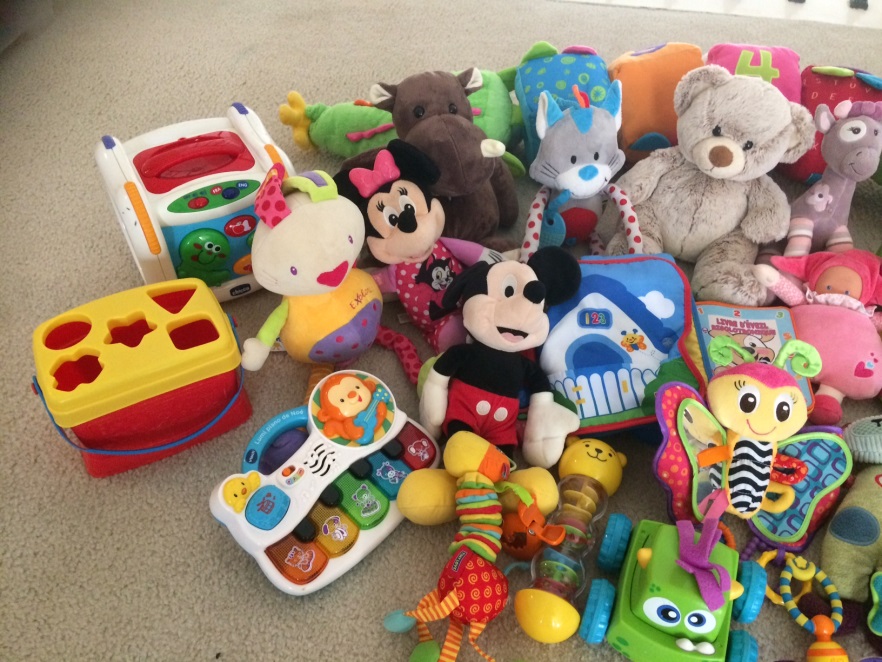 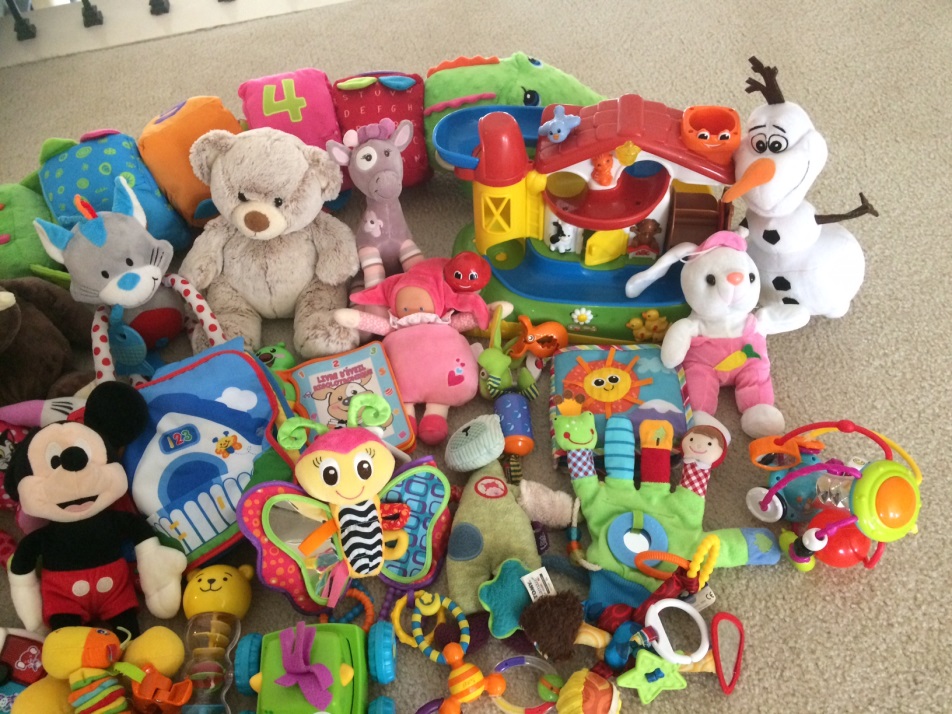 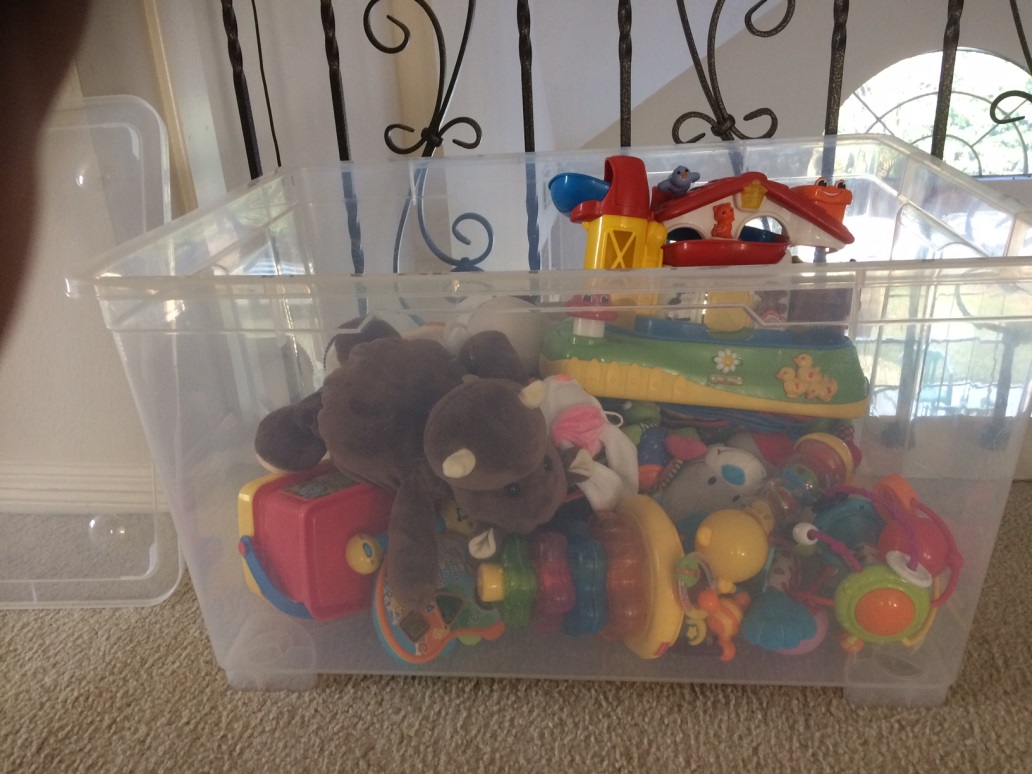 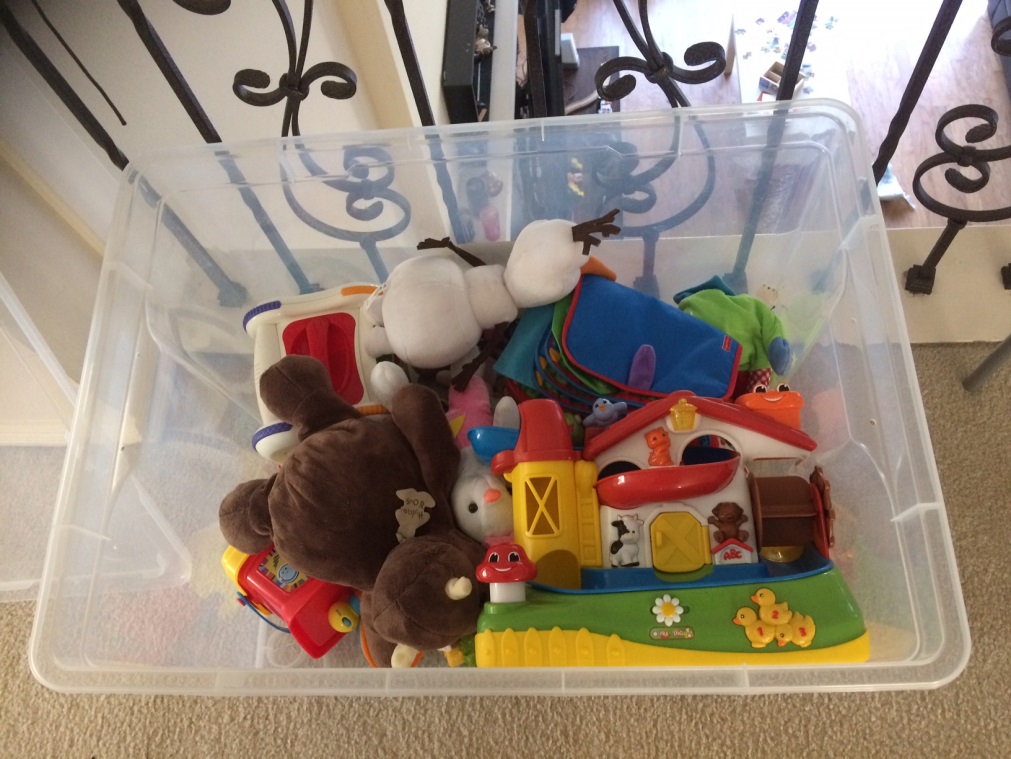 A vendre : tapis de jeux avec lettres qui s’enlèvent. Parfait état. 5$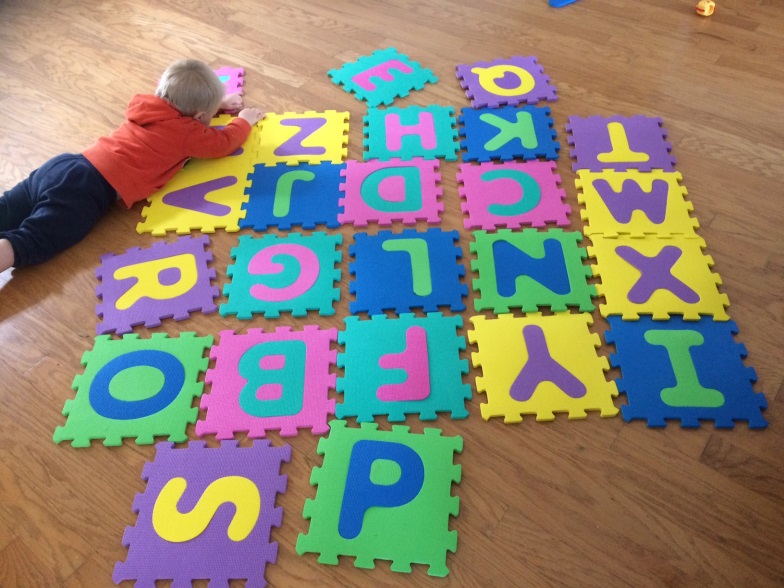 Contact : 832-986-6514 ou par mail : cdurckel@hotmail.com